KS2 Home Learning Project - English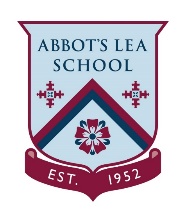 Week 3: Our Great Outdoors - MinibeastsThis week we will be completing activities around ‘Our Great Outdoors’ thinking about minibeasts.Activity 1Activity 2Read the information sheet about minibeasts. Complete the comprehension questions about what you have readNote to parents: There are 3 levels of reading and comprehension. Choose the most suitable for your child’s ability.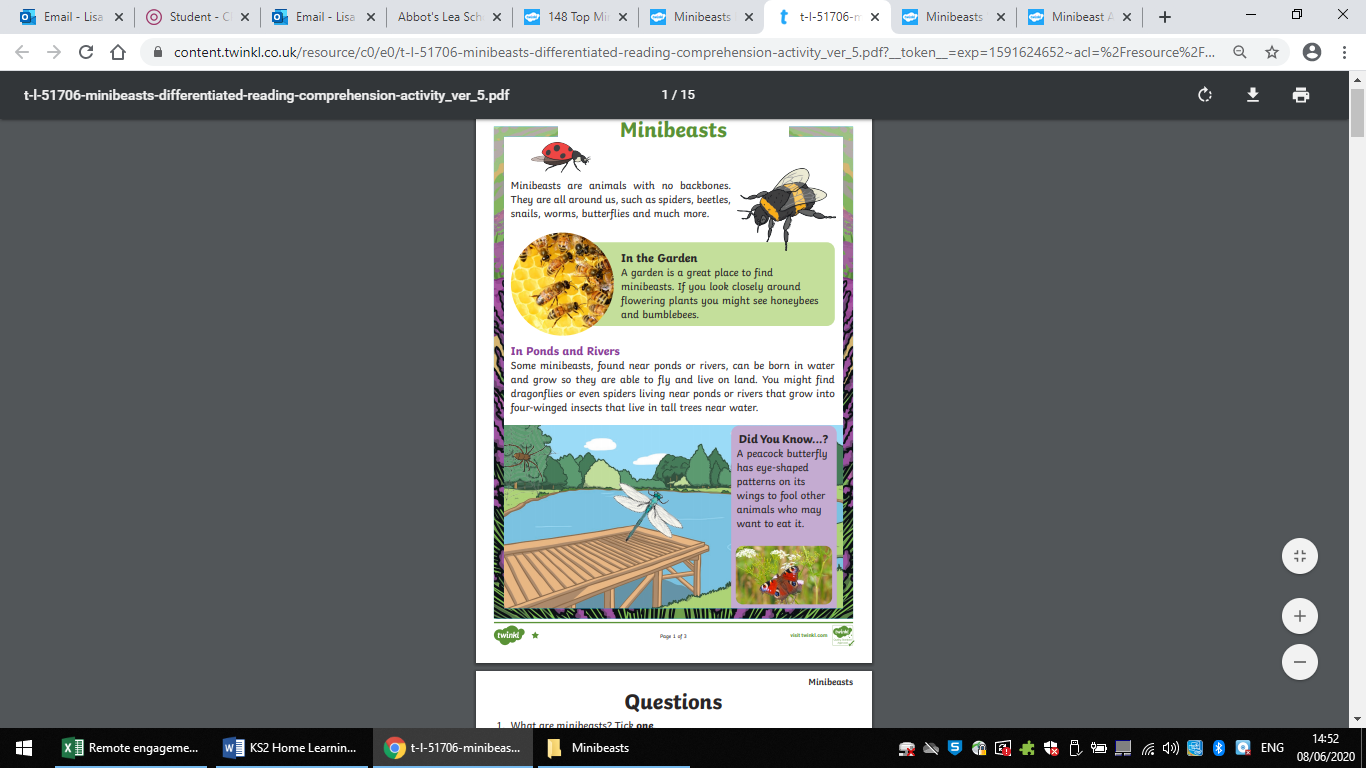 What am I ? Read the clues on the powerpoint and guess what minibeast is being described.Note to parents: Open the powerpoint and support your child with reading the clues about a minibeast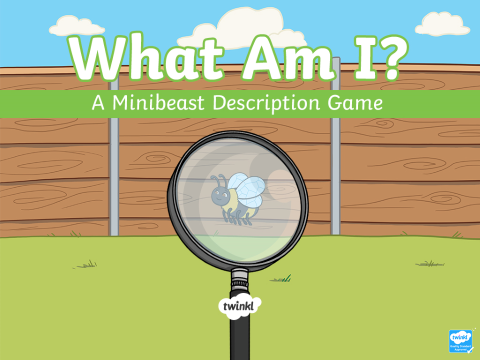 Activity 3Activity 4Write an acrostic poem about your favourite minibeast. Note to parents: To help your child, write a list of words you could use to describe their favourite minibeast.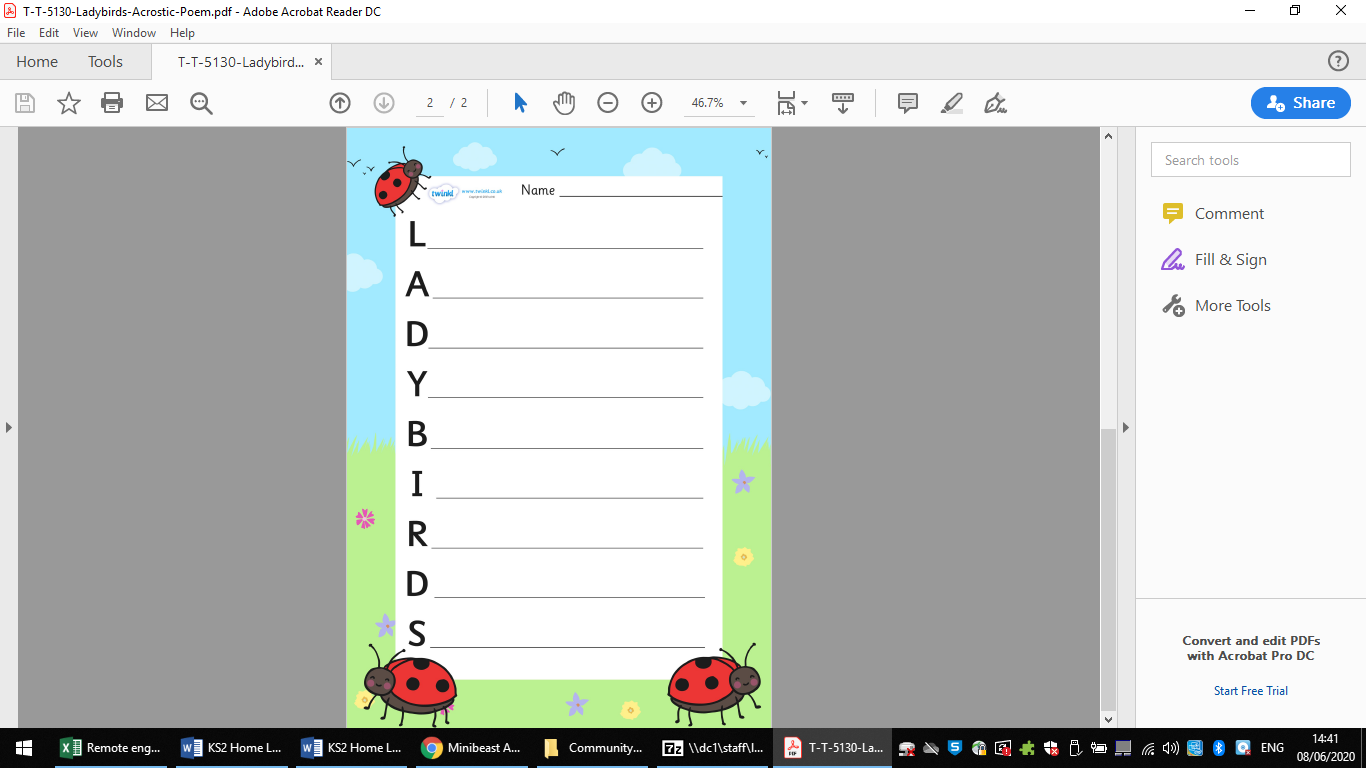 Find the key words about minibeasts in the word search.Note to parents: Print out the word search and encourage your child to find the key words.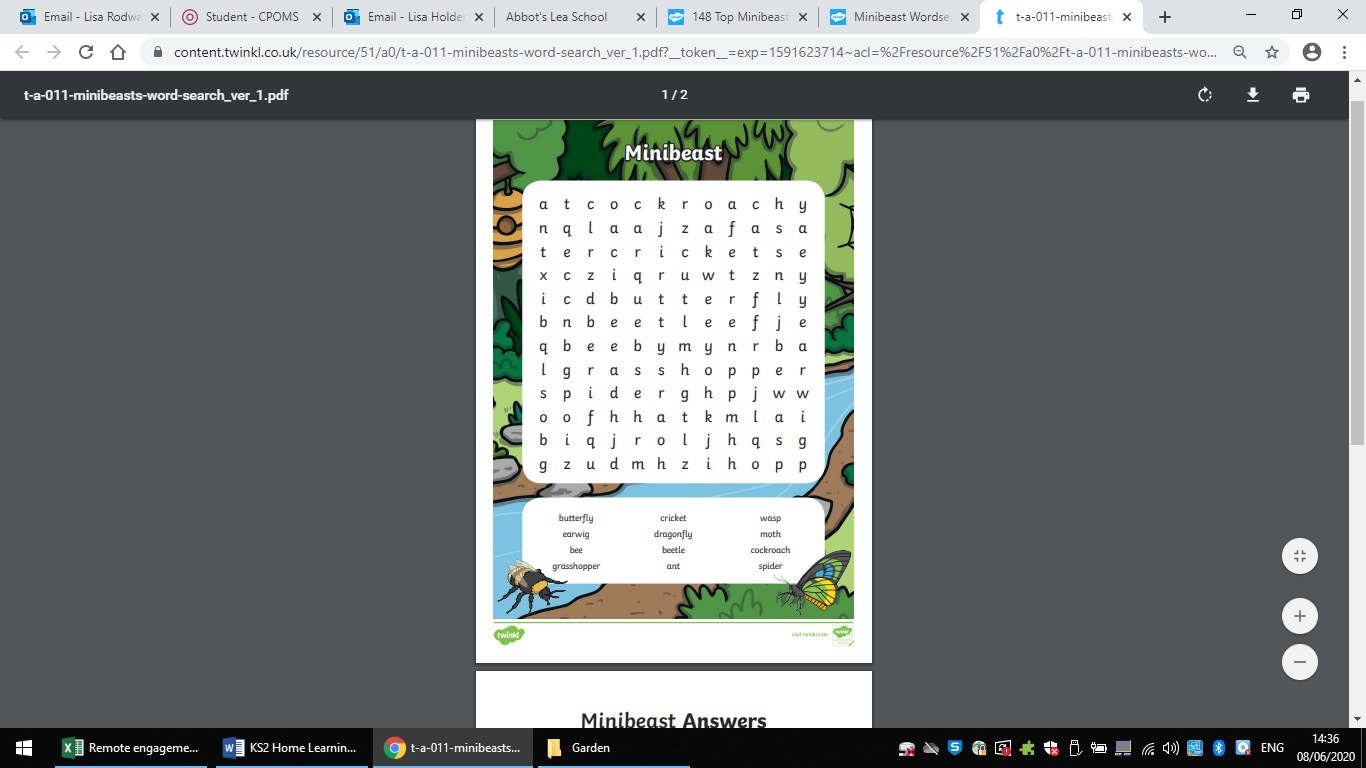 